How to setup User Override for QuizSelect “edit quiz” Choose “user override”Add user overrideEnter the information (adjust dates, times, etc.)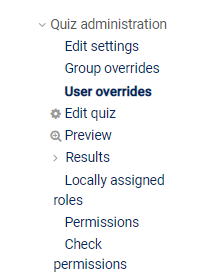 